Задание к задаче №3.Дана сложная цепь постоянного тока. В табл. 7, в строке, соответствующей номеру Вашего варианта, задан номер рисунка, исходные данные. Определите токи, протекающие в этой цепи. Укажите режимы работы источников.Таблица№4. 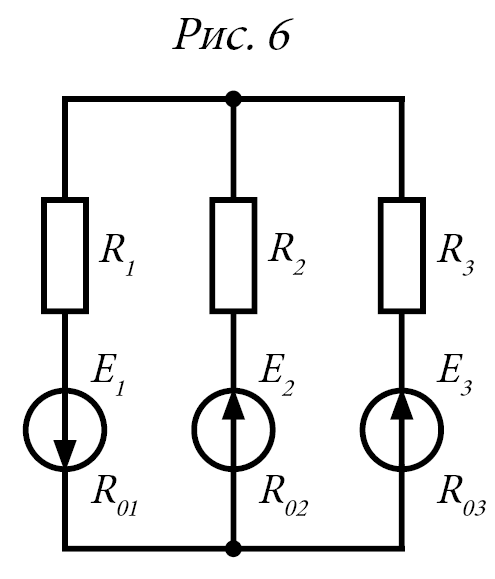                                             НУЖЕН : 6 ВАРИНТ                     ВариантРисунокE1, ВE2, ВE3, ВR1, ОмR01, ОмR2, ОмR02, ОмR3, ОмR03, Ом1116060-19128260-22281535482191118233-10825230-582982442801603098259178255240256-47130264-66651215128259149177-26,466180-302582881201105098249129199-387114-11916821010130100100919821982